САМОРЕГУЛИРУЕМАЯ ОРГАНИЗАЦИЯ   РЕГИОНАЛЬНАЯ АССОЦИАЦИЯ «СТРОИТЕЛИ ТПП РБ»г. Улан-Удэ, ул. Ленина ,д.25, тел 8(3012)21-71-88, e-mail:sro@tpprb.comПРОТОКОЛ № 36Правления  СРО РА «Строители ТПП РБ» 19.12.2022 Форма проведения заседания Правления СРО РА «Строители ТПП РБ»- заочнаяДата окончания заочного голосования: «20» декабря  2022г. Основание  проведения заочного голосования- решение  Председателя Правления СРО  РА  «Строители ТПП РБ» Доржиева Геннадия Юрьевича ( согласно п.7.9. Положения  «О Правлении   Саморегулируемой организации  Региональная ассоциация «Строители ТПП РБ» от 07.02.2019г., далее - Положение о Правлении).  Приглашенные лица : Директор   СРО    Елисафенко Владимир Леонидович Секретарь заседания Правления    Кочетова Лидия Васильевна Общее количество членов Правления : 9 человекЧисло проголосовавших членов Правления  _5_человек Заочное голосование считается правомочным, так как в нем приняли участие не менее половины  членов Правления ( согласно п. 7.13 Положения). Лицо,  избранное  секретарем заседания Правления и уполномоченное на подсчет голосов-  Кочетова Лидия ВасильевнаПОВЕСТКА ДНЯ ЗАСЕДАНИЯ ПРАВЛЕНИЯ:1. Информация об организациях, подлежащеих  исключению из членов СРО на основании представленных документов Дисциплинарного Комитета СРО (Протокол  № ДК 42-2022 от 16.12.2022). По вопросу   повестки дня :Слушали Директора  СРО   РА «Строители ТПП РБ»  Елисафенко В.Л., который  доложил об открытии дисциплинарного производства по вопросам нарушений условий членства, стандартов и правил саморегулирования, по результатам внеплановых  проверок в отношении  членов  Ассоциации: 	Елисафенко В.Л.  доложил членам  Правления, что  в этих организациях имеется задолженность по членским взносам, которую они, несмотря на все предупреждения, не погашают ( нарушение п.п.9.8; 9.10; 9.11 Положения «О членстве в Саморегулируемой организации  Региональная ассоциация «Строители ТПП РБ», в том числе о требованиях к членам Саморегулируемой организации, о размере, порядке расчета и уплаты членских взносов», утвержденного   решением Общего собрания членов СРО РА «Строители ТПП РБ» (Протокол № 9 от 07.02.2019г). Имеющаяся задолженность в организациях:-  ООО «ПромСтройРесурс» в сумме 98 000  рублей;- ООО « Байкал-Техстрой» в сумме 84 000 рублей;В информационной системе «Контур-фокус» по организации ООО «ПромСтройресурс»   ИНН 0323358259 имеется информация, что данное Юридическое лицо  признано несостоятельным(банкротом) и в отношении  него открыто конкурсное производство-27.08.2022г.	По организации ООО «Байкал-Техстрой» ИНН 0323400937 на 16.12.2022 имеются решения налоговых органов о частичном или полном приостановлении операций по некоторым счетам.Таким образом, Дисциплинарный Комитет  вынес на рассмотрение Правления СРО РА «Строители ТПП РБ»  вопрос об исключении из членов СРО  двух   организаций, как  нарушителей условий членства в СРО.           Голосовали: «за»  - 5 голосов, «против» - нет    «воздержался» - нет   Повестка дня исчерпана. Предложений и дополнений в повестку дня собрания не поступило. Заседание Правления объявляется закрытым.      Директор                                                                      Елисафенко В.Л.  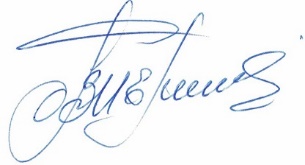  Секретарь заседания Правления                                                               Кочетова Л.В.№Наименование  организации     ИНН                      Руководитель  Уровень ответственности 2ООО «ПромСтройРесурс»0323358259Ген. директор Гомбоев Ширетор СергеевичII уровень4ООО «Байкал-Техстрой»0323400937Ген. директор Пуховской Сергей АндреевичII уровень№№Наименование предприятияАкт проверки Контрольного комитета Предписание Дисциплинарного комитетаПредупреждение  Дисциплинарного комитета 2ООО «Промстройресурс»от 13.07.2022 № КДВ03/2022-7от 15.07.2022 № 26-2022 ДКот 16.08.2022№ 23-2022ДКП4ООО «Байкал-Техстрой»от 3.07.2022 №  КДВ 09/2022-07от 15.07.2022 № 30-2022ДКот 16.08.2022 № 26-2022ДКП